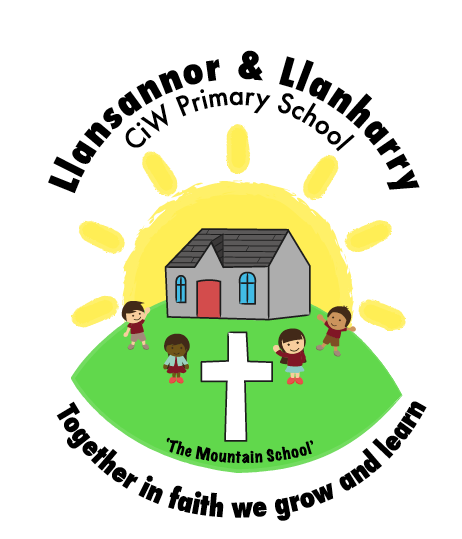 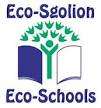 Are you interested in improving our school’s eco footprint? Can you support and inspire other pupils?If so, then being an Eco Councillor could be for you. To be an Eco Councillor you need to have the following skills and qualities:Be a good Eco Councillor, follow and promote our Eco code. Enjoy caring for our environment in school and out of school.Be friendly and positive. Have good listening skills. Care about helping other people.Show confidence in working with school staff and other adults.Enjoy researching and finding new ideas and strategies to help reduce our eco footprint.Have an interest in developing our school environment, inside and outside.Be creative and have lots of ideas on how to achieve an eco sustainable school.Have lots of enthusiasm.Show perseverance and don’t give up too easily!What will be expected of me as an Eco Councillor? These are some of the types of responsibilities that you will have as part of the Eco Council. Attend weekly meetings with other Eco Councillors, teachers and other important adults.To keep an up-to-date blog of our Eco journey on our school webpage.Identify problems or areas of the school that could be more Eco friendly.Share your eco expertise with other pupils, classes and teachers. Help to improve awareness of the importance of sustainable living across to the school.To put new strategies in place to help us become a sustainable school. Monitor the effectiveness of the strategies. Promote the work of the Eco Council through helping to organise assemblies; to share and promote our vision. Be a positive role model and promote responsible behaviour.If you are interested then please complete our Eco Councillor Application Pack. You will need to complete the following (a grown up can help you!):-Application Form-Manifesto (Reasons and speech for why you would like to be an Eco Councillor)These will need to be completed by Friday 8th September 2017. You will then get a chance to share your manifesto to your class the week beginning Monday 11th September. A class vote will be held. The top four pupils from each class will then be put forward for the main election week beginning 18th September. Good luck! 